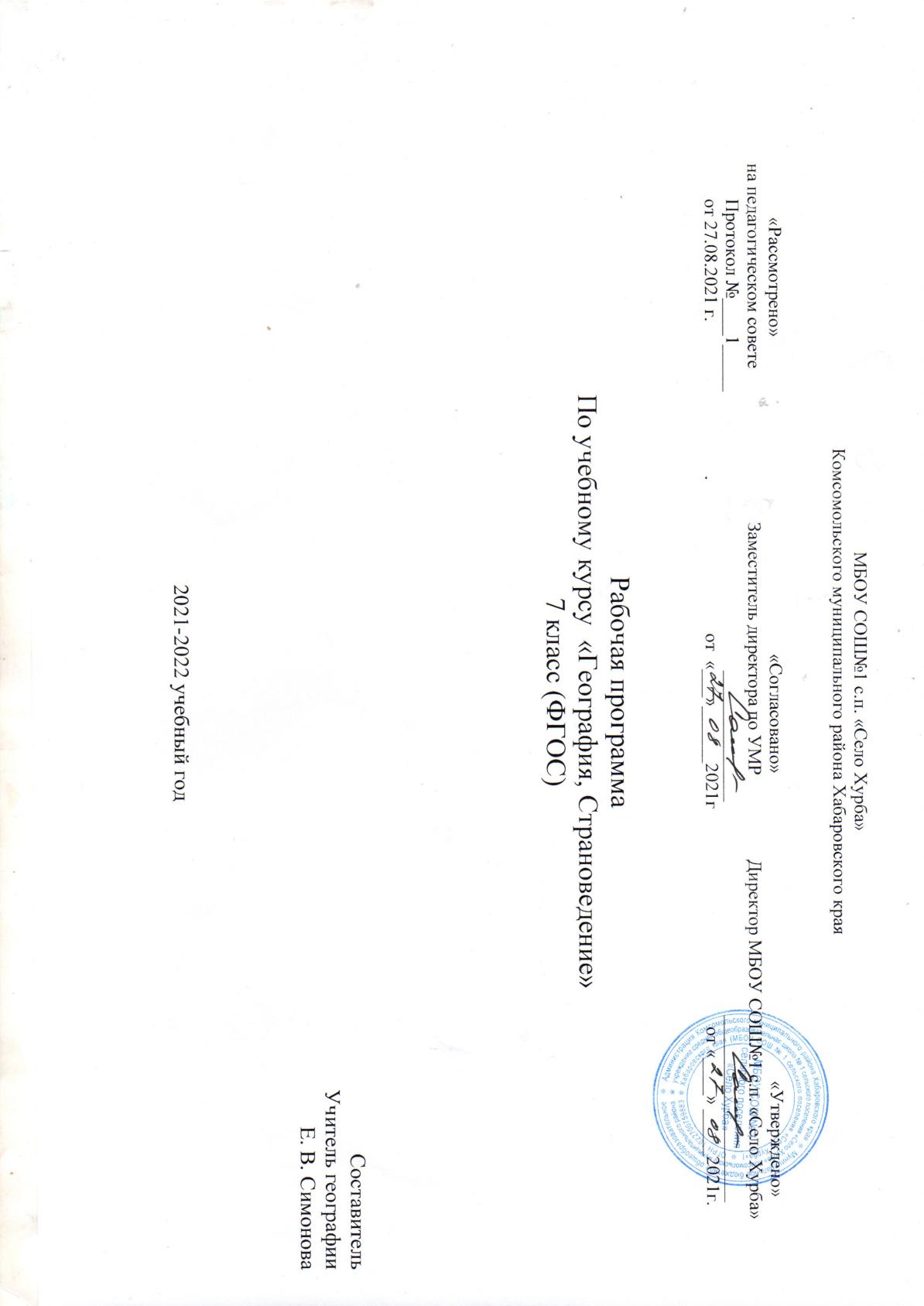 Пояснительная записка.Рабочая программа по географии создана с учётом требований Государственного образовательного стандарта на основе Примерной программы по учебным предметам. География 6 – 9 классы: проект. – М. : Просвещение, 2010. – 71 с. – (Стандарты второго поколения). Программа подкреплена учебником О.А. Климановой «География. Страноведение. 7 класс» – М.; Дрофа, 2016 год. Учебник соответствует основным положениям Концепции модернизации географического образования.Курс «Страноведение» предназначен для учащихся, освоивших курс географии 6 класса, как по традиционной, так и по альтернативной программам, например,  «История географических открытий», а также для учащихся, не изучавших географию в 6 классе. В содержании курса учитываются полученные школьниками при изучении истории древнего мира сведения о народах, государствах, занятиях людей, их религии и культуре.Параллельно с изучением страноведения учащиеся 7 класса начинают изучать физику и биологию. Знания о живой и неживой природе, полученные на этих уроках, могут быть использованы при организации самостоятельных работ учащихся. Одновременно возможно проведение интегрированных совместных уроков истории и географии. Идеи гуманизации и гуманитаризации важны с позиции усиления воспитательного потенциала страноведческого курса. Программа курса согласуется с программами курсов «Общее землеведение» (6 класс; авторы О.А. Климанова, В.В. Климанов) и «География России» (8-9 классы; программа создана авторским коллективом под руководством А.И. Алексеева). В ходе изучения страноведения формируется, с одной стороны, целостный образ земного шара и его материков путём изучения взаимосвязей их природных компонентов, с другой стороны, через изучение различных стран мира даётся представление о разных типах дифференциации территорий земного шара – природной, культурной, экономической, социальной и др. В центре содержания курса «Страноведение» находится человек, а также «человеческие сообщества» - страны.Курс «Страноведение» содержит географические характеристики стран мира (включая страны СНГ и Россию). В нём также раскрываются термины и понятия, используемые прежде всего в физической географии. Философской основой курса является представление о страноведении как интегрирующей науке, способной соединить сведения из традиционно разделяемых в школьном курсе ветвей географии: физической и экономической с привлечением дополнительного материала по истории, культуре, демографии регионов и стран мира.Суть страноведческого подхода (так называемой теории комплексного географического страноведения) состоит в том, что процессы и явления, происходящие на Земле как планете и на политической карте мира, рассматриваются сквозь призму отдельных стран, объясняются особенностями природы, истории, хозяйства и культуры стран и регионов. При этом подходе страна выступает главной таксономической единицей проводимых оценок.Порядок рассмотрения регионов в курсе учитывает характер освоения земной поверхности человеком (Старый Свет и Новый Свет), а также значимость знаний об этих странах для жителей России. Например, первостепенное значение уделяется странам Евразии – «родного» материка россиян. В этом одно из отличий данной программы от традиционных программ. Особо выделяются вопросы территориальных взаимодействий России со своими бывшими партнёрами по СССР, а ныне странами ближнего зарубежья.Основной материал курса подаётся в виде географической характеристики природных и культурно – исторических регионов мира (некоторые из них совпадают с границами крупнейших стран, имеющих большую событиями историю, разнообразную природу, население и хозяйство). Основной блок курса представляет введение и раздел «Земля – планета людей».Характеристика регионов и стран базируется на классической схеме типовой характеристики территории, на основе комплексного географического страноведения. При этом традиционная характеристика дополнена материалами по истории, этнографии и культуре изучаемых стран, что превращает описание стран в культурно – историческое. Параллельно основному блоку материала вводится понятийный аппарат, касающийся природных (а также некоторых социально – экономических и политических) явлений, характерных для описываемых стран. Подобная подача материала предполагает использование индивидуального подхода, как к отдельным ученикам, так и к классам разного уровня знаний и способностей. Например, в более слабых классах внимание концентрируется на познавательной информации о странах мира, а теоретический блок сведен до минимума. В более сильных, наоборот, акцент делается на теоретические обобщения и выводы о характере упоминаемых процессов.За основу деления мира на страны и регионы взят принцип природного и историко – культурного единства. Методологическими основами такого деления являются физико – географическое районирование и культурно – цивилизационный подход, получивший в последнее время широкое распространение в ряде наук гуманитарного цикла.Выделенные по культурному принципу регионы, как правило, совпадают с государственными границами, но могут включать несколько стран. Например, США или Италия сами являются рассматриваемыми в рамках курса регионами, в то же время в регион Северной Европы входят Норвегия, Швеция, Финляндия, Дания и Исландия, а в регион Юго – Западной Азии – сразу несколько десятков стран.Выделенные регионы являются результатом естественно – исторического развития государств и имеют свою собственную историческую судьбу, во многом определившую особенности их современной жизни. Кроме этого, обычно такие регионы ограничиваются во многом совпадающими с государственными границами важными физико – географическими рубежами (береговой линией, горными хребтами, крупными реками ит.д.).На изучение различных регионов отводится один урок. В то же время на изучение географии России, США или Австралии отводится два урока. После изучения стран и регионов одного материка идут уроки обобщения, с целью которых является формирование целостных образов материков и частей света во всём их природном и культурном многообразии.Цели и задачи курса «Страноведение» предполагает:- освоение знаний об основных географических понятиях, географических особенностях природы, населения и хозяйства разных территорий, о своей родине – России во всём её разнообразии и целостности, об окружающей среде, путях её сохранения и рационального использования;- овладение умениями ориентироваться на местности, использовать один из языков международного общения – географическую карту, статистические материалы, современные геоинформационные технологии для поиска, интерпретации и демонстрации различных географических данных, применять географические знания для объяснения и оценки разнообразных явлений и процессов;- развитие познавательных интересов, интеллектуальных и творческихспособностей в процессе наблюдений за состоянием окружающей среды, решения географических задач, самостоятельного приобретения новых знаний;- воспитание любви к своей местности, своему региону, своей стране, взаимопонимания с другими народами, экологической культуры, позитивного отношения к окружающей среде.- формирование способности и готовности к использованию географических знаний и умений в повседневной жизни, сохранению окружающей среды и социально-ответственному поведению в ней, адаптации к условиям проживания на определённой территории, самостоятельному оцениванию уровня безопасности окружающей среды, как сферы жизнедеятельности.Нормативные документыФедеральный уровень 1. Федеральный закон от 29.12.2012 г. N2273-ФЗ «Об образовании в Российской Федерации» (редакция от 23.07.2013). 2. Об объявлении в Российской Федерации Года культуры / Указ Президента РФ от 22.04.2013 г. N2 375 3. Об утверждении Федерального перечня учебников, рекомендуемых к использованию при реализации имеющих государственную аккредитацию образовательных программ начального общего, основного общего, среднего общего образования / Приказ Министерства образования и науки Российской Федерации от 31.03.2014 г. № 2534. О федеральном перечне учебников / Письмо Министерства образования и науки РФ от 29.04.2014 г. № 08-5485. Об утверждении Порядка формирования федерального перечня учебников, рекомендуемых к использованию при реализации имеющих государственную аккредитацию образовательных программ начального общего, основного общего, среднего общего образования / Приказ Министерства образования и науки Российской Федерации от 05.09.2013 г. № 1047.6. Об утверждении профессионального стандарта «Педагог (педагогическая деятельность в сфере дошкольного, начального общего, основного общего, среднего общего образования) (воспитатель, учитель)» / Приказ Минтруда России от 18.10.2013 г.№ 544н (Зарегистрировано в Минюсте России 06.12.2013 г. № 30550) 7. Об утверждении порядка организации и осуществления образовательной деятельности по основным общеобразовательным программам образовательным программам начального общего, основного общего и среднего общего образования / Приказ Министерства образования и науки Российской Федерации от 30.08.2013 г. №1015 (Зарегистрировано в Минюсте России 01.10.2013 г. № 30067).8. Об утверждении СанПиН 2.4.2.2821-10 «Санитарно-эпидемиологические требования к условиям и организации обучения в образовательных учреждениях» / Постановление Главного государственного санитарного врача Российской Федерации от 29.12.2010 № 02-600 (Зарегистрирован Минюстом России 03.03.2011 № 23290). 9. Об утверждении перечня организаций, осуществляющих издание учебных пособий, которые допускаются к использованию в образовательном процессе вимеющих государственную аккредитацию и реализующих образовательные программы общего образования образовательных учреждениях / Приказ Министерства образования и науки Российской Федерации от 14.12.2009 г. № 729 (Зарегистрирован Минюстом России 15.01.2010 г.№ 19739).10. О внесении изменений в перечень организаций, осуществляющих издание учебных пособий, которые допускаются к использованию в образовательном процессе в имеющих государственную аккредитацию и реализующих образовательные программы общего образования образовательных учреждениях / Приказ Министерства образования и науки Российской Федерации от 13.01.2011 г. № 2 (Зарегистрирован в Минюсте РФ 08.01.2011 г№ 19739).11. О внесении изменений в перечень организаций, осуществляющих издание учебных пособий, которые допускаются к использованию в образовательном процесс е в имеющих государственную аккредитацию и реализующих образовательные программы общего образования образовательных учреждениях / Приказ Министерства образования и науки Российской Федерации от 16.02.2012 г. № 2 (Зарегистрирован в Минюсте РФ 08.02.2011 г.№ 19739).Тематическое планирование уроков географии, 7 классКалендарно-тематическое планирование.Практические работынаправлены на формирование у учащихся навыков работы с картой как основным источником географической информации, а также рисунками, схемами и таблицами.Перечень компонентов учебно-методического комплекта.Учебники:География. Страноведение. 7 кл.: учеб.дляобщеобразоват. учреждений / О.А. Климанова,  В.В. Климанов М.Н. и др. / под ред. О.А. Климановой. – М.: Дрофа, 2014.Атлас.География. Страноведение. – М.: Дрофа, 2016.Контурные карты. Страноведение. – М.: Дрофа, 2016.Методические пособия учителя:География. 6-9 классы. Рабочие программы по учебникам под редакцией О.А. Климановой, А.И. Алексеева. – М.: Дрофа, 2011.География. Страноведение. 7 класс. Методическое пособие к учебнику под редакцией О.А. Климановой "География. Страноведение. 7 класс".  – М.: Дрофа, 2009.Требования к уровню подготовки учащихсяВ результате изучения курса «География. Страноведение» ученик должен:1) знать / понимать: основные источники информации, необходимые для изучения курса; различие географических карт по содержанию, масштабу; способы картографического изображения; основные языковые семьи; основные религии мира; причины неравномерности размещения населения; основные типы стран, столицы и крупные города; происхождение материков, строение земной коры; основные типы воздушных масс и их свойства; закономерности распределения температур воздуха, поясов атмосферного давления и осадков на поверхности Земли; причины образования океанических течений; зависимость характера течения рек от рельефа; зависимость режима и водоносности рек от климата; происхождение озерных котловин; влияние хозяйственной деятельности людей на реки и озера; особенности размещения растительного и животного мира, почв на Земле; что такое природная зона, причины и закономерности смены природных зон на Земле; материки и океаны как крупные природные комплексы Земли; особенности природы Тихого, Атлантического, Индийского, Северного Ледовитого океанов; виды хозяйственной деятельности в океане, меры по охране океанов от загрязнений; главные черты природы Африки, Австралии, Северной и Южной Америки, Антарктиды, Евразии: основные формы рельефа, особенности климата, крупнейшие реки и озера, растительный и животный мир; природные зоны материков; население материка, его занятия и образ жизни; основные проблемы населения материка;2) уметь: использовать различные источники географической информации для объяснения изучаемых явлений и процессов; анализировать общегеографические и тематические карты; анализировать климатические диаграммы, таблицы; описывать природные зоны; обозначать на контурных картах изучаемые географические объекты; выбирать карты нужного содержания и устанавливать по ним особенности природы, населения, занятий и хозяйственной деятельности населения материков, отдельных стран; выявлять и описывать на основе карт и других источников информации характерные черты природы, населения, хозяйства отдельных территорий; показывать по карте географические объекты, названные в учебнике; создавать продукты самостоятельной деятельности (доклады, рефераты);3) оценивать: географическое положение материков и отдельных стран; изменения природы материков под воздействием хозяйственной деятельности человека; жизнь, быт, традиции населения материков и отдельных стран; географические путешествия по материкам; современные проблемы отдельных стран и материков.Критерии оценивания работ учащихся.Оценка "5" ставится, если ученик:1. Показывает глубокое и полное знание и понимание всего объёма программного материала; полное понимание сущности рассматриваемых понятий, явлений и закономерностей, теорий, взаимосвязей;2. Умеет составить полный и правильный ответ на основе изученного материала; выделять главные положения, самостоятельно подтверждать ответ конкретными примерами, фактами; самостоятельно и аргументированно делать анализ, обобщения, выводы. Устанавливать межпредметные (на основе ранее приобретенных знаний) и внутрипредметные связи, творчески применять полученные знания в незнакомой ситуации. Последовательно, чётко, связно, обоснованно и безошибочно излагать учебный материал; давать ответ в логической последовательности с использованием принятой терминологии; делать собственные выводы; формулировать точное определение и истолкование основных понятий, законов, теорий; при ответе не повторять дословно текст учебника; излагать материал литературным языком; правильно и обстоятельно отвечать на дополнительные вопросы учителя. Самостоятельно и рационально использовать наглядные пособия, справочные материалы, учебник, дополнительную литературу, первоисточники; применять систему условных обозначений при ведении записей, сопровождающих ответ; использование для доказательства выводов из наблюдений и опытов;3. Самостоятельно, уверенно и безошибочно применяет полученные знания в решении проблем на творческом уровне; допускает не более одного недочёта, который легко исправляет по требованию учителя; имеет необходимые навыки работы с приборами, чертежами, схемами и графиками, сопутствующими ответу; записи, сопровождающие ответ, соответствуют требованиям 4. хорошее знание карты и использование ее, верное решение географических задач. Оценка "4" ставится, если ученик:1. Показывает знания всего изученного программного материала. Даёт полный и правильный ответ на основе изученных теорий; незначительные ошибки и недочёты при воспроизведении изученного материала, определения понятий дал неполные, небольшие неточности при использовании научных терминов или в выводах и обобщениях из наблюдений и опытов; материал излагает в определенной логической последовательности, при этом допускает одну негрубую ошибку или не более двух недочетов и может их исправить самостоятельно при требовании или при небольшой помощи преподавателя; в основном усвоил учебный материал; подтверждает ответ конкретными примерами; правильно отвечает на дополнительные вопросы учителя. 2. Умеет самостоятельно выделять главные положения в изученном материале; на основании фактов и примеров обобщать, делать выводы, устанавливать внутрипредметные связи. Применять полученные знания на практике в видоизменённой ситуации, соблюдать основные правила культуры устной речи и сопровождающей письменной, использовать научные термины; 3. В основном правильно даны определения понятий и использованы научные термины; 4. Ответ самостоятельный; 5. Наличие неточностей в изложении географического материала;6. Определения понятий неполные, допущены незначительные нарушения последовательности изложения, небольшие неточности при использовании научных терминов или в выводах и обобщениях; 7. Связное и последовательное изложение; при помощи наводящих вопросов учителя восполняются сделанные пропуски; 8. Наличие конкретных представлений и элементарных реальных понятий изучаемых географических явлений; 9. Понимание основных географических взаимосвязей; 10. Знание карты и умение ей пользоваться;11. При решении географических задач сделаны второстепенные ошибки. Оценка "3" ставится, если ученик:1. Усвоил основное содержание учебного материала, имеет пробелы в усвоении материала, не препятствующие дальнейшему усвоению программного материала; 2. Несистематизированное изложение материала, фрагментарно, не всегда последовательно; 3. Показывает недостаточнуюсформированность отдельных знаний и умений; выводы и обобщения аргументирует слабо, допускает в них ошибки. 4. Допустил ошибки и неточности в использовании научной терминологии, определения понятий дал недостаточно четкие; 5. Не использовал в качестве доказательства выводы и обобщения из наблюдений, фактов, опытов или допустил ошибки при их изложении; 6. Испытывает затруднения в применении знаний, необходимых для решения задач различных типов, при объяснении конкретных явлений на основе теорий и законов, или в подтверждении конкретных примеров практического применения теорий; 7. Отвечает неполно на вопросы учителя (упуская и основное), или воспроизводит содержание текста учебника, но недостаточно понимает отдельные положения, имеющие важное значение в этом тексте; 8. Обнаруживает недостаточное понимание отдельных положений при воспроизведении текста учебника (записей, первоисточников) или отвечает неполно на вопросы учителя, допуская одну-две грубые ошибки. 9. Слабое знание географической номенклатуры, отсутствие практических навыков работы в области географии (неумение пользоваться компасом, масштабом и т.д.);10. Скудны географические представления, преобладают формалистические знания; 11. Знание карты недостаточное, показ на ней сбивчивый; 12. Только при помощи наводящих вопросов ученик улавливает географические связи. Оценка "2" ставится, если ученик:1. Не усвоил и не раскрыл основное содержание материала;2. Не делает выводов и обобщений. 3. Не знает и не понимает значительную или основную часть программного материала в пределах поставленных вопросов; 4. Имеет слабо сформированные и неполные знания и не умеет применять их к решению конкретных вопросов и задач по образцу; 5. При ответе (на один вопрос) допускает более двух грубых ошибок, которые не может исправить при помощи учителя. 6. Имеются грубые ошибки в использовании карты.Критерии оценивания практических работ.Отметка «5». Работа выполнена в полном объеме с соблюдением необходимой последовательности. Учащиеся работают полностью самостоятельно: подбирают необходимые для выполнения предлагаемых работ источники знаний, показывают необходимые для проведения практической работы теоретические знания, практические умения и навыки. Работа оформляется аккуратно, в наиболее оптимальной для фиксации результатов форме.Отметка «4». Практическая или самостоятельная работа выполняется учащимися в полном объеме и самостоятельно. Допускаются отклонения от необходимой последовательности выполнения, не влияющие на правильность конечного результата (перестановка пунктов типового плана при характеристике отдельных территорий или стран и т. д.).Учащиеся используют указанные учителем источники знаний, включая страницы атласа, таблицы из приложения к учебнику, страницы из статистических сборников. Работа показывает знание учащихся основного теоретического материала и овладение умениями, необходимыми для самостоятельного выполнения работы.Могут быть неточности и небрежность в оформлении результатов работы.Отметка «3». Практическая работа выполняется и оформляется учащимися при помощи учителя или хорошо подготовленных и уже выполнивших на «отлично» данную работу учащихся. На выполнение работы затрачивается много времени. Учащиеся показывают знания теоретического материала, но испытывают затруднение при самостоятельной работе с картами атласа, статистическими материалами, географическими приборами.Отметка «2». Выставляется в том случае, когда учащиеся не подготовлены к выполнению этой работы. Полученные результаты не позволяют сделать правильных выводов и полностью расходятся с поставленной целью. Показывается, плохое знание теоретического материала и отсутствие необходимых умений. Руководство и помощь со стороны учителя и хорошо подготовленных учащихся неэффективны по причине плохой подготовки учащегося.Контрольно-измерительные материалы.Итоговая контрольная работа по географии 7 класс.I вариант.I. В заданиях 1 – 12 выберите один правильный ответ:1. Части света:А) Африка, Европа, Америка, Австралия, Антарктида, Азия.Б) Южная Америка, Австралия, Северная Америка, Евразия, Антарктида, Африка.В) Европа, Азия, Южная Америка, Австралия, Антарктида.2.Антарктиду открыли:А) Шмидт С.А, Ф.Магелан, Б) Р.Амундсен, Пржевальский Ф.Ф.В) Ф.Белинсгаузен, М.Лазарев3.Берега Евразии омывают моря:А) Южного океанаБ) Северного Ледовитого, Атлантического, Тихого, Индийского океановВ) Атлантического, Индийского, Тихого океанов.4.Самыми высокими горными системами Евразии являются:А) Анды, Кордильеры, АппалачиБ) Гималаи, Памир, ТибетВ) Скалистые горы, Береговой хребет5. Крупнейшие реки Северной Америки:А) Миссури, Макензи, Юкон.Б) Амазонка, Оранжевая, Лимпопо.В) Волга, Амур, Сырдарья.6. Государства Северной Америки:А) Бразилия, Аргентина, ЧилиБ) США, Канада, Мексика.В) Китай, Россия, Казахстан.7. Горы Южной Америки:А) Анды Б) Аппалачи В) Атлас.8. Крайние точки Евразии:А)Фроуэрд, Сент-Чарлз, Рас-Энгела, Рас-ХафунБ) Йорк, Юго-Восточный, Юго-Западный, БайронВ)Рока, Челюскин, Пиай, Дежнева9. В каком океане находится Марианский глубоководный желоб?А) Индийском Б) Тихом В) Атлантическом Г) Северном Ледовитом.10. Какое утверждение о Египте является неверным?А) Территория страны омывается водами Индийского и Атлантического океанов.Б) По территории страны протекает самая длинная река мира.В) Одной из важнейших отраслей хозяйства является туризм.Г) Египет – крупнейшая по численности страна Африки.11. В каком утверждении допущена ошибка?А) В Казахстане расположен космодром Байконур.Б) Города Хива и Бухара основаны во времена правления династии Тимура.В) Таджикистан – самая большая по численности населения страна Центральной Азии.Г) Туркмения богата ресурсами природного газа.12. Какая из названных стран расположена в Африке?А) Непал Б) Парагвай В) Мьянма Г) БотсванаII. В заданиях 13 – 15 установите соответствие между страной и ее столицей:13. 14. 15. III. В заданиях 16 – 17 определите государство по его краткому описанию:16. Государство расположено на четвертом по площади материке в восточной его части. Государственным языком является португальский язык. Столица занимает континентальное положение. По территории государства протекает река Амазонка.17. Это государство расположено на материке Евразия и является одним из крупнейших по численности населения. За последние десятилетия численность населения в данном государстве сокращается. Государство омывается водами трех океанов. Столица государства расположена на реке, являющейся одним из притоков крупнейшей по протяженности реки ЕвропыИтоговая контрольная работа по географии 7 класс.II вариант.I. В заданиях 1 – 12 выберите один правильный ответ:1. Материки земного шара:А) Африка, Европа, Америка, Австралия, Антарктида, Азия.Б) Южная Америка, Австралия, Северная Америка, Евразия, Антарктида, Африка.В) Европа, Азия, Южная Америка, Австралия, Антарктида.2. Первое кругосветное плавание совершил:А) Ф.Магеллан, Б) Пржевальский Ф.Ф. В) М.Лазарев3. Берега Африки омывают моря:А) Северного Ледовитого океанаБ) Северного Ледовитого, Атлантического, Тихого, Индийского океановВ) Атлантического, Индийского, Южного4. Самой высокой горной системой Южной Америки являются:А) Анды, Б) Гималаи, Памир, ТибетВ) Скалистые горы, Береговой хребет5. Крупнейшие реки Африки:А) Миссури, Макензи, Юкон.Б) Нил, Конго, Нигер.В) Волга, Амур, Сырдарья.6. Государства Южной Америки:А) Бразилия, Аргентина, ЧилиБ).С.Ш.А, Канада, Мексика.В) Китай, Россия, Казахстан.7. Горы Северной Америки:А) Анды Б) Аппалачи В) Атлас.8. Крайние точки Африки :А)Альмади, Бен-Сека, Игольный, Рас-ХафунБ) Йорк, Юго-Восточный, Юго-Западный, БайронВ)Рока, Челюскин, Пиай, Дежнева9. Какой океан самый теплый по температуре поверхностных вод?А) Индийский Б) Тихий В) Атлантический Г) Северный Ледовитый.10. Какое утверждение о США является неверным?А) На востоке страны расположены горы Аппалачи.Б) Столица США – город Вашингтон.В) На территории США расположена крайняя западная точка Северной Америки – мыс Принца Уэльского.Г) США занимает третье место в мире по размерам территории.11. В каком утверждении допущена ошибка?А) Китай – самая населенная страна мира.Б) Для приморской части Китая характерен муссонный климат.В) Река Янцзы, протекающая по территории Китая, – самая длинная река Евразии.Г) Самые большие территории в Китае занимает природная зона степей и лесостепей.12. Какой из перечисленных городов является столицей Австралии?А) Мельбурн Б) Сидней В) Канберра Г) БрисбенII. В заданиях 13 – 15 установите соответствие между страной и ее столицей:13. 14. 15. III. В заданиях 16 – 17 определите государство по его краткому описанию:16. Государство расположено в Западной Европе. Столица расположена на одной из крупных рек. Государственный язык распространен по территории мира из-за колониального прошлого этого государства. Символом столицы государства является башня, построенная к Всемирной торговой выставке.17. Государство расположено на материке Африка и занимает приморское положение. Территорию государства омывают моря, входящие в состав двух океанов. Моря соединены судоходным каналом.Раздел, темаКоличество часов Введение5Раздел 1. Земля – планета людей8Тема 1. Население мира5Тема 2. Хозяйственная деятельность людей3Раздел 2. Океаны, материки и страны мира52Тема 3. Океаны.6Тема 4. Евразия. Общая характеристика.5Тема 5. Европа.12Тема 6. Азия8Тема 7. Африка6Тема 8. Америка – Новый Свет10Тема 9. Австралия и Океания3Тема 10. Полярные области Земли3Раздел 3. Человек и природа: история взаимоотношений.2Итоговый урок по курсу «Страноведение»1Всего часов68Дата№п/пРаздел.Тема урока.Содержание урокаКол- во часовТип урока(по главной цели)Основные формы и методы работы, технологияЗнания и умения учащихся,компетентности1.Введение.511.География в современном мире.Представление о мире в древности. Эпоха великих географических открытий. Выдающиеся географические открытия и исследования в России и мире. Современные научные исследования космического пространства.1Урок актуализации знаний и умений.ОИ- объяснительно иллюстративныйЧП-частично-поисковыйР- репродуктивныйКТ- компьютерное сопровождениеНазывать: Предмет изучения курса, основные группы карт и их свойства.22.Материки, части света и страны.Страноведение. Политическая карта мира.1Урок актуализации знаний и умений.П/З-практическое задание.Показывать: Материки, части света, океаны, границу между Европой и Азией.33.Разнообразие стран современного мира.Практическая работа№1 «Составлениетаблицы «Разнообразие странсовременного мира».Различия стран по географическому положению, государственному устройству,размерам и форме территории.1Урок изучения нового материалаСоставление сводной таблицы.Уметь: Работать с картами, статданными учебника.44.Источники страноведческой информации.Энциклопедии, космические снимки, литературные произведения, Интернет как источники географической информации.1Урок - практикумКТУметь: Составлять характеристику по картам: по масштабу, охвату территории, содержанию. Анализировать информациюучебника.55.Карта - один из основных источников географической информации.Географическая карта.Как охарактеризовать по карте географическое положение территории, природу территории, ее население и хозяйство. Особый язык карты – топонимы.Географическая карта как средство общения между людьми.1Урок - практикумТест по теме «Введение».Уметь: Составлять характеристику по картам: по масштабу, охвату территории, содержанию.Читать и анализировать карты атласа.Раздел 1.Земля – планета людей.8Тема 1.Население мира.561.Расселение человечества по земному шару.Региональные различия в плотности населения материков, регионов и стран. Миграции. При чины перемещений людей1Урок изучения нового материалаРабота в парах с учебниками и картамиНазывать: Причины пере- селения людей в прошлом и в настоящее время.Показывать: Пути расселения людей72.Численность и размещение населения мира.Практическая работа№2«Анализразмещения населения Южной Америки по карте «Плотность населения мира».Численность населения планеты.1Урок актуализации знаний и уменийРабота в парах с картами атласа«Плотность населения».ОИКТОбъяснять: Значение понятий: численность, плотность населения.Уметь: Давать характеристику по карте: «Плотность населения».83.Человеческие расы.Человеческие расы, признаки, этносы. Равноправие рас.1Урок актуализации знаний и уменийРабота с картами атласа, работа в парахКТ, ЧПОбъяснять: Расовые отличия разных народов.94.Народы мира.Самые многочисленные народы. Отличительные признаки. Языковые семь, религии.1Урок актуализации знаний и уменийОИЧПРабота с картами атласаУметь: Давать характеристику картам «Народы мира», «Религии мира».Объяснять: Значение понятий: языковая семья.105.Городское и сельское население. Крупнейшие города мираКрупнейшие города мира. Городской и сельский образ жизни1Урок изучения нового материалаОИЧПКТРПТОбъяснять: Значение понятий: город и сельское население, урбанизация.Приводить: Примеры различия.Тема 2.Хозяйственная деятельностьлюдей.3111.Возникновение и развитие хозяйстваОсновные виды хозяйственной деятельности. Структура хозяйства.1Урок изучения нового материалаПарная работа с картойПриводить: Примеры видов деятельности, называть причины изменений хозяйственной деятельности122.Современное хозяйство мираСтруктура современного хозяйства, занятие людей в различных отраслях1Урок изучения нового материалаCамостоятельная работа в парах.Уметь объяснить понятия: хозяйственная деятельность. Секторы экономики.133.Проверочная работа по темам: «Население мира» и «Хозяйственная деятельность людей».1Тест по теме «Земля-планета людей».Раздел 2. Океаны, материки и страны мира.52Тема 3. Океаны.6141.Мирового океана и его значение для человечества.Океаны как крупные природные комплексы Земли.1ИсследованиеУметь: Доказывать примерами влияние Мир. Океана жизнь планеты и людей.Понятия: планктон, нектон, бентос, морской комплекс.Географич.номенклатура.152.Особенности природы и хозяйственного использованияАтлантического океана.Особенности ГП (самый молодой и освоенный), история исследования, особенности природы и виды хоз. деятельности. Охрана природы.1ПрактикумРПТРабота с картойОбъяснять: Особенности природы и хозяйственного использованияАтлантического океана.Понятия – айсберг.163.Особенности природы и хозяйственного использованияИндийского океана.Особенности ГП (древнее мореходство, экваториальный север и антарктический юг), история исследования, особенности природы и виды хоз. деятельности. Охрана природы.1Исследование.РПТОписание океана по учебным картам по типовому плану. Обозн. на к/карте частей Индийского океана.Объяснять: Особенности природы и хозяйственного использования Индийского океана.Понятия – коралловый остров174. Особенности природы и хозяйственного использования Тихого океанаСамый большой океан. Уникальные природные особенности – глубоководные желоба, зона вулканизма и землетрясений, цунами и тайфунов. Многообразие стран побережья Тихого океана и густота транспортных путей.Понятия: глубоководный желоб.1ИсследованиеРабота с картами атласа.Тест по теме «Австралия».Знать: Многообразие стран побережья Тихого океана и густота транс портных путей, особенности природы и хозяйственного использования Тихого океанаУметь: Объяснять уникальные природные особенности185.Арктика.Практическая работа№3 «Краткая комплексная характеристика Северного Ледовитого океана».Северный Ледовитый океан – самый холодный, маленький и мелкий. Ледовый режим в океане, использование океана человеком. Природа сухопутной части Арктики.Понятия: торосы.1ПрактикумКонтурные карты.196. Проверочная работа по теме: «Океаны».1Тема 4. Евразия. Общая характеристика.5Показывать по карте: Географическую номенклатуру (материки, части света, регионы, страны и др. объекты), определять географическое положение по типовому плану.Читать тематические карты, климатограммы. Объяснять особенности природы отдельныхтерриторий.201.Евразия.Практическая работа№4 «Географическое положение материка Евразия»Особенности ГП материка, его влияние на особенности природы.1ПрактикумКТОпределение географических координат, протяженности материка с севера на юг, с запада на восток в градусной мере и километрах.Называть и показывать: Имена путешественников и исследователей. Евразии. Определение ГП Евразии. Объяснять влияние размеров и ГП  материка на природу212.Рельеф Евразии.Практическая работа №5«Особенности природы Евразии: рельеф, полезные ископаемые».Основные черты природы Евразии (тектоническое строение, рельеф и полезные ископаемые материка). Природные ресурсы и их использование1ПрактикумКТОбозначение на карте крупных форм рельефа и месторождений полезных ископаемых. Логические опорные конспекты, схемы.Называть и показывать: Основные формы рельефа, месторождения полезных ископаемых,223.Климат Евразии. Практическая работа №6«Особенности климата материка».Изменение природы под влиянием хозяйственной деятельности человека1ПрактикумОИЧПЧтение климатических диаграмм.Знать и объяснять:Климатообразующие факторы, воздушные массы, климат пояса и области.234.Внутренние воды и природные зоны Евразии.Практическая работа №7 «Внутренние воды материка».. Катастрофические явления природного и техногенного характера. Охрана природы.1Урок актуализации знаний и уменийРабота с тематическими картами (читать и анализировать)Знать и объяснять: основные речные и озёрные системы.245. Проверочная работа по теме: «Евразия. Общая характеристика».1Тема 5. Европа.Европейский союз. Основные типы стран. Столицы и крупные города. Физико-гегрфическое положение (ост ровная и полуостровная территория). Население Европы. Природные условия, ресурсы и их использование.12Знать:Изменение природы под влиянием хоз. деятельности человека. Катастрофические явления природного и техногенного характера. Охрана природы.251.Северная ЕвропаОстровная и полуостровная территория, следы оледенения, влияние теплого течения, народы Северной Европы. Влияние моря на их жизнедеятельность.Понятия – центр древнего оледенения, фьорд, гейзер, геотер-мальная энергия, смешанные леса.1Урок изучения нового материалаОпределение географического положения стран региона.Работа с контур ной картой.Называть и показывать: Большинство стран региона, их столицы и крупные города, используя карты атласа. Давать ФГ характеристику страны.К/к – основные элементы береговой линии.262.Средняя Европа. Британские островаОстровное положение стран Средней Европы, Объединенное Королевство Великобритания.Понятия – архипелаг, морской тип климата1Урок изучения нового материалаСоставление по картам и другим источникам:описание природы, быта и особенностей населения од ной из стран -ВеликобританияНазывать: Основные народы, языковые семьи и наиболее распространённые языки и религии;Описывать:Климатическую диаграмму города Лондона.Выявлять: Факторы формирования морского типа климата.273.Франция и страны БенилюксаОсобенности геоположенияФранции и стран Бельгии, Нидерланды, Люксембург.Понятия – мистраль, польдер.1Урок изучения нового материалаРабота с картами атласа. Коммуникативно- диалоговая деятельностьПодготовить: Сообщение или презентацию по странам данного региона.284.Германия и Альпийские страныОбъединенная Германия. Ступенчатый рельеф. Альпийские страны – Австрия, Швейцария.Понятия – пустошь, плато. Альпийский луг.1Урок изучения нового материалаРабота с картами атласа, сообщения.Составить: Комплексную характеристику одной из стран с использованием различных источников.295.Восточная Европа.Страны между Германией и Россией. Приморские низменности, сред невысотные горы, широколиственные и еловые леса. Страны Балтии.Понятия – дюна, национальные парки, морена, коса, янтарь, хутор.1Урок изучения нового материалаРабота с картами атласаВыявлять:Особенности природных компонентов (рельефа, климата, внутренних вод, почв. растительности) стран по картам атласа и др. источникам информации;306.Белоруссия, Украина и МолдавияОбширные равнины и возвышенности, полесье, степи. Плодородные земли, уголь и руды металловПонятия: полесье, степь, порог, полонина.1Урок изучения нового материалаРабота с к/ картой, географический диктант.Выявлять:Степень благоприятности природных условий для жизни людей в регионе природные богатства.317.Южная Европа. Страны на Пиренейском полуостровеОстрова и полуострова. Королевство Испания и республика Португалия. Горные территории, средиземноморский климат и растительность. Туризм.Понятие: средиземноморская растительность.1Урок изучения нового материалаРабота с картами атласа. Работа в группах, парахОбъяснять: Особенности размещения населения; природные различия на территории региона;328.Страны на Апеннинскомполуострове.Южное средиземноморье, потухшие и действующие вулканы. Италия – страна древней культуры. Туризм.Понятия: вулкан, сирокко.1Урок изучения нового материалаРабота с картами атласа, сообщения. Работа в группах, парах.Подготовить краткий туристический проспект и картосхему достопримечательностей Италии339.Дунайские и Балканские страны.Практическая работа №8  «Обозначение на карте стран, расположенных в бассейне Дуная,маршрут речного путешествия».Приморские балканские страны и страны в бассейне Дуная. Дунайский водный путь. Этническое и религиозное многообразие населения. Понятие: карст.1ПрактикумРабота с картами атласа.Тест по теме «Европа»Обозначить: На к/кстраны бассейна Дуная;Составить маршрутречного путешествия.3410.Россия – самая большая по площади страна мираМесто России в мире. Величина территории, ГП, разнообразие природно- климатических условий.1Урок изучения нового материалаОписывать: ГП страны, назвать и показать сто лицу и крупные города.Обозначить:На к/к элементы геономенклатуры.3511.Природа, население и хозяйство РоссииПриродные богатства. Россия – многонациональная страна.Географические регионы России.1Урок изучения нового материалаРабота с картами, парная по вариантам.Тест по теме «Россия».Объяснять: Виды хозяйственной деятельности, обусловленные природными  условиями и ресурсами страны; своеобразие духовной и материальной куль туры народов;3612.Проверочная работа по теме: «Европа».1Тема 6. Азия.Многообразие стран, их основные типы. Столицы и крупные города Население Азии. Природные условия, ресурсы и их использование.8Выявлять:Изменение природы под влиянием хоз. деятельности человека. Катастрофические явления природного и техногенного характера. Охрана природы.371.Закавказье.Практическая работа №9«Сравнительная характеристика природы ихозяйства сухих и влажныхсубтропиков».Высокогорье. Лавовые потоки, приморские низменности, межгорные котловины. Вулканы и землетрясения. Горная и приморская Грузия, высокогорная Армения, прикаспийский Азербайджан.Понятия: лавовое плато, вулканический туф1практикумГрупповая работа, работа в парахЗнать:Страны региона, столицы и крупные города, географическое положение. Особенности рельефа и тектоники.Сравнить: Природу и хозяйство сухих и влажных субтропиков382.Юго – Западная АзияБлижний восток – на стыке Европы, Азии, Африки. Монархии и республики. Горные хребты, нагорья, низменности. Пустыни. Полупустыни и морское побережье Турции. Нефть и финиковые рощи. Центр мировых религий. Кочевое животноводство и орошаемое земледелие.Понятия: Эфемер, эфемероиды, орошаемое земледелие.1Урок изучения нового материала практикумРабота с к/ картой(важнейшие месторождения полезных ископаемых), географический диктант.Знать: Многообразие стран, их основные типы. Столицы и крупные города Юго-Западной Азии. Население этих стран. Природные условия, ресурсы и их использование, обозначение на карте крупных форм рельефа и месторождений полезных ископаемых.393.Центральная Азия.Центральная Азия -край высочайших гор и обширных пустынь. Климатические аномалии и их последствия (климат и реки), Оазисы, древние тюркские народы. Бухара и Байконур.Понятия: континентальностьклимата, солончак. Бессточная область. Оазис, монокультура.1Урок изучения нового материалаРабота с картами атласа. Дифференцированное обучение.Знать: Основные типы стран. Столицы и крупные города Цен тральной Азии. На селение этих стран. Природные условия, ресурсы и их использование.Уметь: Читать климатические диаграммы404.Китай и МонголияСтолицы и крупные города Китая и Монголии. Население этих стран. Природные условия (суровый климат гор и муссонный – побережий; пустыни Монголии и тропики Китая), ресурсы (кладовые полезных ископаемых) и их использование. Многонациональный Китай – древня культура и стремительное экономическое развитие.Понятия: муссон, мусс сонные леса и климат, лесс, наводнения.1Урок изучения нового материала ПрактикумРабота с картами атласа, сообщения.Знать: Основные типы стран региона. Столицы и крупные города Китая и Монголии. Население этих стран.Объяснять: Особенности размещения населения по территории страны Китай.Уметь: Обозначать на контурной карте геономенклатуру.415.Япония и страны на Корейском полуостровеСтолицы и крупные города Японии и стран на Корейском полуострове. Население этих стран. Природные условия (сейсмический пояс, природные стихии), ресурсы и их использование. Тайга севера и вечнозеленые леса юга. Страна восходящего солнца и два полюса – КНДР и Южная Корея.Понятия: Цунами. Тайфун.1Урок изучения нового материалаРабота с картами, парная, групповая.Знать: Основные типы стран. Столицы и крупные города Японии и стран на Корейском полуострове. Население этих стран. При родные условия, ресурсы и их использование.Объяснять: Катастрофические явления при родного и техногенного характера.Обозначать: На контурной карте геономенклатуру.426.Южная АзияСтолицы и крупные города стран Южной Азии. Население этих стран. Индуизм. Природные условия (Гималаи-плоскогорье Декан – низменности; сухой сезон и сезон дождей), ресурсы и их использование.1Урок изучения нового материалаРабота с картами и другими географическими источниками.Знать: Столицы и крупные города стран Южной Азии. Население этих стран. Природные условия, ресурсы и их использование. Характеристику муссонного климата.Объяснять: Катастрофические явления природного и техногенного характера.Уметь: Обозначать на к.к.437.Юго – Восточная АзияСтолицы и крупные города стран Юго-Восточной Азии. Население этих стран. Природные условия (островная и полуостровная; вулканизм; землетрясения, цунами, вихри тайфунов; два сезона года), ресурсы и их использование. Изменение природы под влиянием хозяйственной деятельности человека(плантационное хозяйство и современная электроника). Сингапур.Понятия: плантация, каучуконос.1Урок изучения нового материалаРабота с картами и другими географическими источниками.Знать: Столицы и крупные горда стран Юго – Восточной Азии.Объяснять: Катастрофические явления при родного и техногенного характера.Уметь: Обозначать на контурной картегеономенклатуру.44Практическая работа №10 «Составлениекомплексной хар-ки одной из стран Европы или Азии (по выбору)».Многообразие природно-георафических, этносоциальных, культурно-географических миров.1Урок обобщающего повторенияРабота с картами и другими географическими источниками.Тест по теме «Азия».Основные положения по теме.Тема 7. Африка.6451.Общая х-ка Африки.Практическая работа №11«Географическое положение Африки» (определение крайних точек и его протяженности)».Особенности ГП Африки. Основные черты природы Африки. Природные ресурсы и их использование. Регионы Африки.Понятия: разлом, пассат, влажный вечнозеленый лес, саванна. Пустыня.1ПрактикумРабота с картами атласа, заполнение таблицы.Знать: Обозначение на карте крупных форм рельефа и месторождений полезных ископаемых462.Северная АфрикаРодина древнейших цивилизаций. Царство гор, пустынь, сурового климата. Арабский мир. Нефть и газ.оазисы. финиковая пальма, цитрусовые. оливки.Понятия: солончак. Вади, бархан.1Урок изучения нового материалаРабота с картами атласа,Уметь: даватьхарактеристику природы региона по картам атласа;обозначение на контурной карте геономенклатуры.473.Западная и Центральная АфрикаСубэкваториальная и экваториальная. Засуха. Сахель. Желтая и зеленая саванна. Лесное море – гилея. Мозаика народов и языков.ручной труд, подсечно-огневое земледелие и плантации, охота на диких животных.1Урок изучения нового материалаРабота с картами атласа и другими источниками.Уметь: выявить различия в хозяйстве двух стран региона;Обозначить на контурной карте геономенклатуру..484.Восточная АфрикаКрупные природные, природно-хозяйственные и историко-культурные страны Восточной Африки. Население стран Восточной Африки (древние государства). Природные условия (зона Великих Африканских разломов), ресурсы и их использование. Изменение природы под влиянием хоз. деят-ти человека.1Урок изучения нового материалаРабота с картами атласа и другими источниками.Уметь: выявлять отличительные особенности природы, населения и хозяйства стран и народов региона.Обозначение на контурнойкартегеономенклатуры.495.Южная АфрикаКрупные природные районы, страны Южной Африки. Природные условия (Драконовы и Капские горы, пустыни.вельвичия – эндемик; водопад, алмазы).1Урок изучения нового материалаРабота с картами атласа.Знать: Столицы и крупные города стран Южной Африки. Описание природы и быта населения стран Ю.Африки.Уметь: Обозначать на к/к геономенклатуруЮ.Африки.506.Практическая работа №12«Нанесение на контурную карту природных объектов Африки».Второй по величине материк. Самый жаркий. Многообразие природно - географических, этносоциальных, культурно-географических миров. Экологические проблемы.1ПрактикумПР.Тест по теме«Африка».Основные элементы геономенклатуры по теме.Тема 8.Америка – Новый Свет.10-511.Практическая работа №13 «Характеристикагеографического положения Северной и Южной Америки».Особенности ГП материков Северной и Южной Америки. Основные черты природы.1практикумРабота с картами атласа.Уметь: Определять географическое положение каждой из изучаемых региона, стран;522.Общая характеристика природы АмерикиПриродные ресурсы и их использование. Главные расовые и этнические компоненты: индейское население. Выходцы из Европы. Выходцы из Африки. Регионы Америки: Англоамерика, Латинская Америка.1Картографический практикумВыявлять:Особенности природных компонентов стран по картам атласа и другим источникам информации, размещение населения по территории страны, степень благоприятности природных условий для жизни людей в стране, природные богатства;533.КанадаСеверная страна, выход к трем океанам, береговая линия. Коренное население и потомки переселенцев. Канада – развитая страна.Понятия: прерия.1Картографический практикумРабота с картами атласа.Уметь: Описывать географическое положение страны, ее столицы и крупных городов, страну в целом (по выбору);Объяснять особенности размещения населения.544.Практическая работа №14 «Особенности географического положения, государственного устройства и природы США».Федеративное государство. Рельеф от тихоокеанского побережья до Атлантического океана. Широтное простирание климатических поясов и меридиональное расположение природных зон.Понятия: каньон.пыльная буря. Торнадо. Желтозем. Краснозем.1практикумЗаполнение таблицы, работа с картами атласа.Уметь: Описывать географическое положение страны, ее столицы и крупных городов, страну в целом(по выбору);Объяснять особенности размещения населения.555.Население и хозяйство СШАФормирование населения США. Особенности расселения. Экономическое развитое государство. Внутренние территориальные различия.1Урок изучения нового материалаРабота с картами атласа. Групповая работа, работа в парахУстанавливать природные различия на территории страны: Своеобразие духовной и материальной культуры народов, виды хозяйственной деятельности.Объяснять природные ресурсы и их использование; изменение природы под влиянием хоз. деятельности человека566.Центральная Америка и Вест - Индиястраны, их основные типы. Столицы и крупные города. Население этих стран. Природные условия, ресурсы и их использование. Изменение природы под влиянием хоз. деят-ти человека. Катастрофические явления природного и техногенного характера. Охрана природы1Урок изучения нового материалаРабота с картами атласа. Групповая работа, работа в парахУметь:Описывать географическое положение страны, ее столицы и крупных городов, страну в целом(по выбору);Объяснять особенности размещения населения.577.БразилияСтолица и крупные города Бразилии. Население этой страны. При родные условия, ресурсы и их использование. Изменение природы под влиянием хоз. деят-тичеловека. Катастрофические явления природного и техногенного характера. Охрана природы1ПрактикумРабота с картами атласа.Уметь: Описывать географическое положение страны, ее столицы и крупных городов, страну в целом(по выбору);Объяснять особенности размещения населения.588.Хребты и нагорья Анд: от Венесуэлы до ЧилиАндские горные страны. Тектоническое строение, рельеф и полезные ископаемые. Природные ресурсы и их использование. Население этих стран (древние индейские цивилизации; внутренний тип расселения; метисы, индейцы).Понятия: горная степь, пояс «вечной весны».1Урок изучения нового материала ПрактикумРабота с картами атласа.Уметь: Описывать географическое положение страны, ее столицы и крупных городов, страну в целом (по выбору);Объяснять особенности размещения населения.599.Ла – Платские страныСтраны, их основные типы. Столицы и крупные города. Коренное и переселенческое население этих стран. Природные условия, ресурсы и их использование. Прерии – степи, Патагония – полупустыни.Понятия: креол.1Урок изучения нового материала ПрактикумРабота с картами атласа.Уметь: Описывать географическое положение страны, ее столицы и крупных городов, страну в цело (по выбору);Объяснять особенности размещения населения.6010.Практическая работа №15 «Комплексная характеристика реки (Амазонка или Парана)».Особенности основных показателей характеристики реки.1Урок обобщающего повторенияПР.Тест по теме «Америка».Уметь:  Определить особенности рек и составить характеристику по картам атласа.Тема 9. Австралия и Океания.3611.Географическое положение и природа АвстралииОсобенности г.п. Австралии. Основные черты природы.Анализ факторов, определяющих климат.Понятия: скрэб, Крик.1Урок-путешествиеРабота с картами атласа. Групповая работа, работа в парах.Уметь: Определятьгеоположение Австралии, координаты крайних точек, протяженность материка с севера на юг и с запада на восток в градусной мере и километрах.Объяснять: Существенные признаки понятия «геоположение материка», прогнозировать (оценивать) влияние геоположения на особенности природы материка.622.Австралийский СоюзЗаселение материка. Аборигены. Австралия – страна городов.Богатства полезных ископаемых – металлические руды, золото. Пастбища и животноводство.1ПрактикумРабота с картами атласа.Уметь: Определять геоположение Австралийского Союза, прогнозировать (оценивать) влияние географического положения на особенности природно-хозяйственной деятельности страны.633.Океания. 4.Практическая работа №16 «Географическое описание острова».Океания – острова различного происхождения в Тихом океане. Русские имена на карте Океании. Меланезия, Полинезия и Микронезия.Понятия: острова – материковые, вулканические. Коралловые, эпи фит, атолл.1ПрактикумРабота с картами атласа.Знать: Особенности природы и населения ОкеанииУметь: объяснять существенные признаки понятия «геоположение островов»;Составить географическое описание острова – Новая Гвинея или Новой Зеландии.Тема 10. Полярные области Земли.2641.Полярные области ЗемлиЧто такое Арктика и Антарктика? В чем сходство и различия между этими областями? История исследования Полярных областей Земли.Понятия: полярное сияние, навигация.1Путешест-виеРабота с картами атласа.652.АнтарктикаРельеф. Климат. Органический мир материкаСамый холодный и удаленный материк. «Кухня погоды». Особенности природы – шельфовые ледники, антарктические оазисы. Международные исследования на материке.Понятия: шельфовый ледник, антарктический оазис.Самый высокий. Ледниковый покров, полюс холода, стоковые ветры. Природные ресурсы. Изменение природы под влиянием хозяйственной деятельности человека. Особенности климата1ПрактикумИсследованиеКонтурные карты.Работа с картами атласа.Тест по теме «Полярные области Земли».Раздел 3.Человек и планета: история взаимоотношений3661.История изменения природы Земли человекомУвеличение силы воздействия на природу человеком с древних времен до наших дней.1Урок актуализации знаний и уменийРабота с картами атласа и другими источникамиЗнать: Основные свойства, закономерности и этапы развития ГО; значение природных богатств для человечества, влияние природы на условия жизни людей;Уметь: Объяснять причины географической зональности, целостности, ритмичности процессов в ГО, причины ее развития,672.Изменения природы материков человекомПрошлое и будущее ЗемлиОсобенности взаимоотношений человека и природы на разных материках.Понятия: Обезлесение, опустынивание.История Земли как планеты. Будущее планеты Земля.Понятия: эволюция, ледниковый период.1Урок актуализации знаний и уменийПрактикумФронтальный опрос.Работа с картами атласаГрупповая работа, Работа в парахЗнать: Причины изменений природы под воздействием хозяйственной деятельности, необходимость международного сотрудничества в использование при родных богатств и в деле охраны природы;Уметь: Прогнозировать тенденции изменения климата, почвенного, растительного и животного мира под действием человеческой деятельности.68Итоговый урок по курсу «Страноведение»Основные положения, понятия, закономерности по курсу.Обязательная географическая номенклатура.1Урок обобщающего повторенияТест по курсу «Страноведение».Знать: Основные вопросы по курсу.Геономенклатуру.№ пр.р№ урокаТема13Составление таблицы «Разнообразие стран современного мира.27Анализразмещения населения Южной Америки по карте «Плотность населения мира».318Краткая комплексная характеристика Северного Ледовитого океана.420Географическое положение материка Евразия.521Особенности природы Евразии: рельеф, полезные ископаемые.622Особенности климата материка Евразии.723Внутренние воды материка Евразии.833Обозначение на карте стран, расположенных в бассейне Дуная,маршрут речного путешествия.937Сравнительная характеристика природы ихозяйства сухих и влажныхсубтропиков.1044Составлениекомплексной характеристики одной из стран Европы или Азии (по выбору.)1145Географическое положение Африки» (определение крайних точек и его протяженности).1250Нанесение на контурную карту природных объектов Африки.1351Характеристика географического положения Северной и Южной Америки.1454Особенности географического положения, государственного устройства и природы США.1560Комплексная характеристика реки (Амазонка или Парана).1663Составить географическое описание острова – Новая Гвинея или Новой Зеландии.СтранаСтолицаИспанияА) ПрагаАвстрияБ) АфиныГрецияВ) МадридГ) Вена123СтранаСтолицаИранА) ДжакартаВьетнамБ) ИсламабадИндонезияВ) ТегеранГ) Ханой123СтранаСтолицаСШАА) ЛимаМексикаБ) Буэнос-АйресПеруВ) МехикоГ) Вашингтон123СтранаСтолицаПольшаА) ВаршаваЭстонияБ) СтокгольмШвейцарияВ) МадридГ) Таллин123СтранаСтолицаГрузияА) Эр-РиядСаудовская АравияБ) Улан-БаторМонголияВ) ТегеранГ) Тбилиси123СтранаСтолицаКанадаА) БразилиаБразилияБ) Буэнос-АйресАргентинаВ) МехикоГ) Оттава123